ЦЕННОСТЬ РЕАЛЬНОГО ЭКСПЕРИМЕНТАЭкспериментальная работа вызывает у ребенка интерес к исследованию природы, развивает мыслительные операции (анализ, синтез, классификацию, обобщение и др.), стимулирует познавательную активность и любознательность ребенка, активизирует восприятие учебного материала по ознакомлению с природными явлениями, с основами математических знаний, с этическими правилами жизни в обществе и т.п.Ребенку - дошкольнику по природе присуща ориентация на познание окружающего мира и экспериментирование с объектами и явлениями реальности. Уже в младшем дошкольном возрасте, познавая окружающий мир, он стремится не только рассмотреть предмет, но и потрогать его руками, языком, понюхать, постучать им и т.п. В старшем возрасте многие дети задумываются о таких физических явлениях, как замерзание воды зимой, распространение звука в воздухе и в воде, различная окраска объектов окружающей действительности и возможность самому достичь желаемого цвета на занятиях по изобразительному искусству, «пройти под радугой» и т.п. Словесно-логическое мышление детей седьмого года жизни формируется с опорой на наглядно-действенные и наглядно-образные способы познания. Эксперимент, самостоятельно проводимый ребенком, позволяет ему создать модель естественнонаучного явления и обобщить полученные действенным путем результаты, сопоставить их, классифицировать и сделать выводы о ценностной значимости физических явлений для человека и самого себя.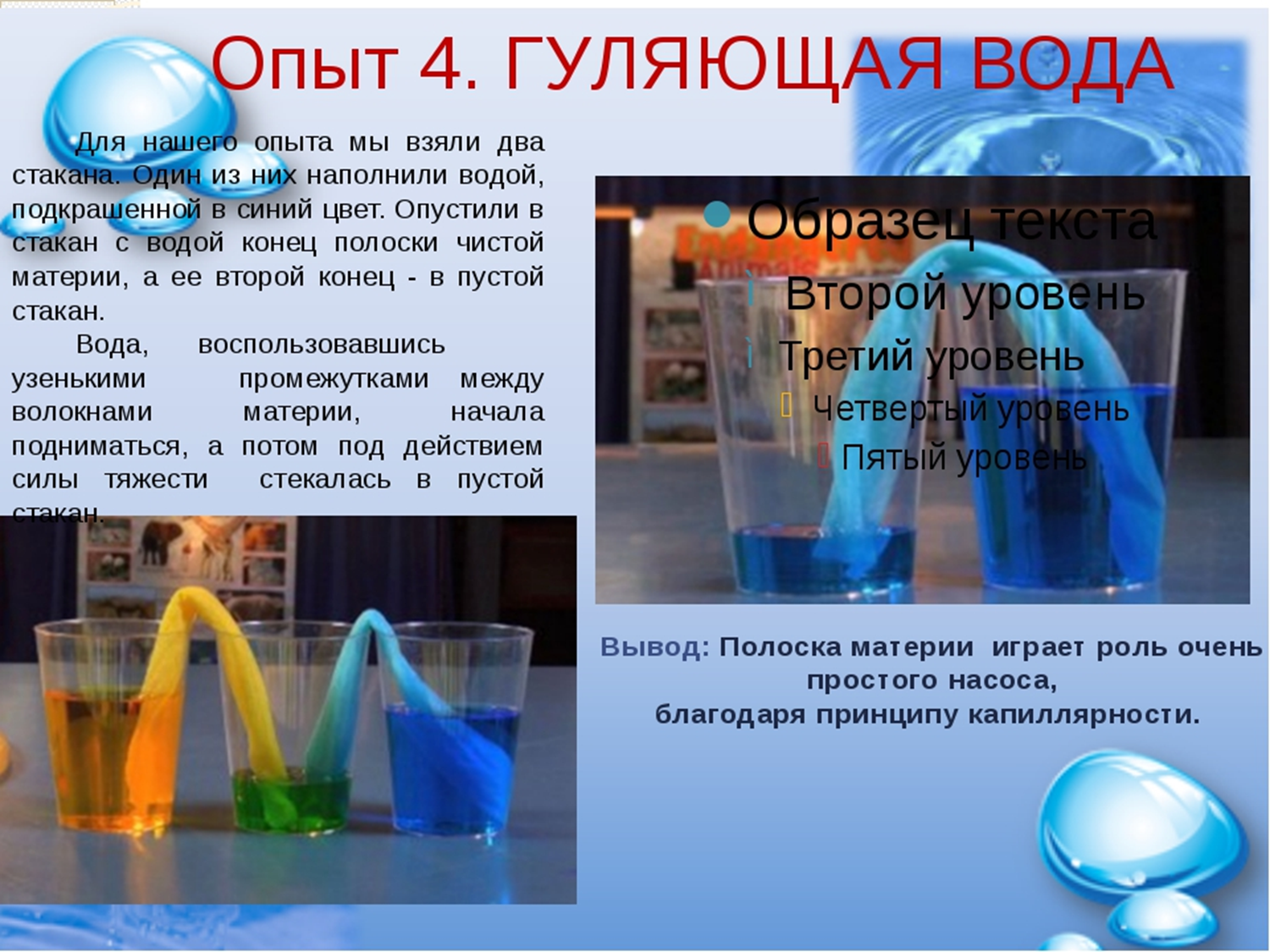 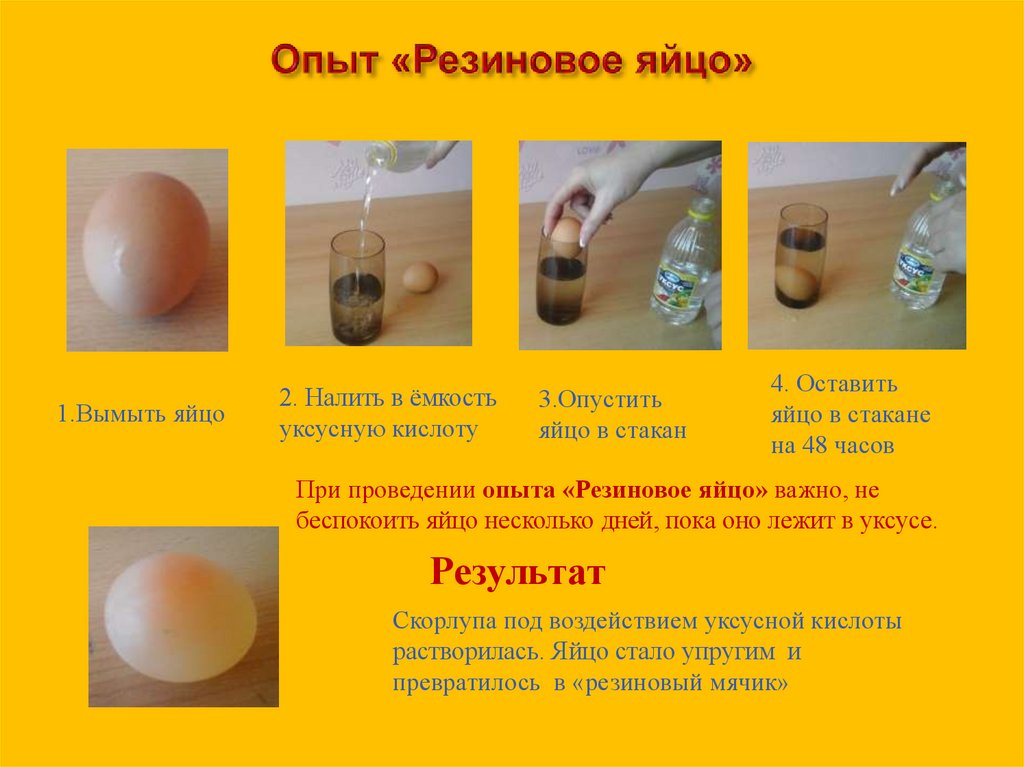 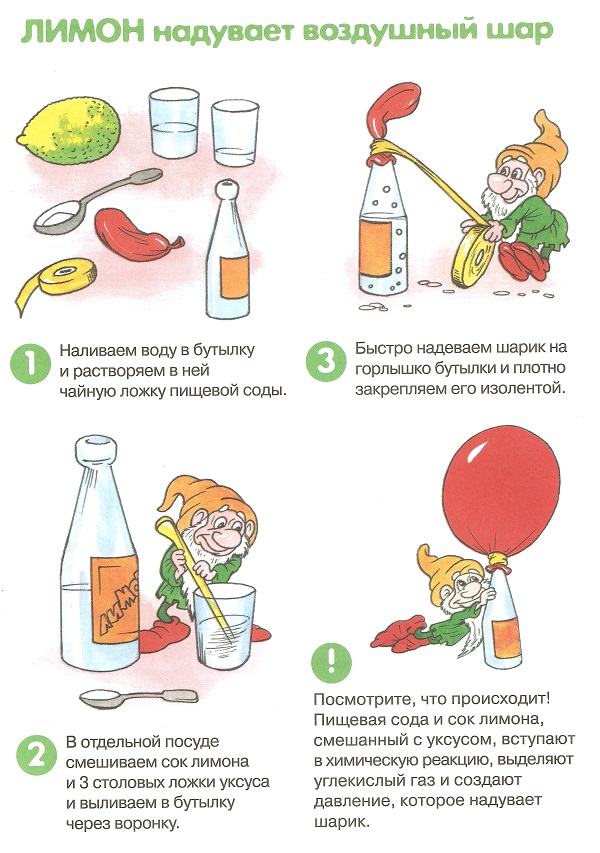 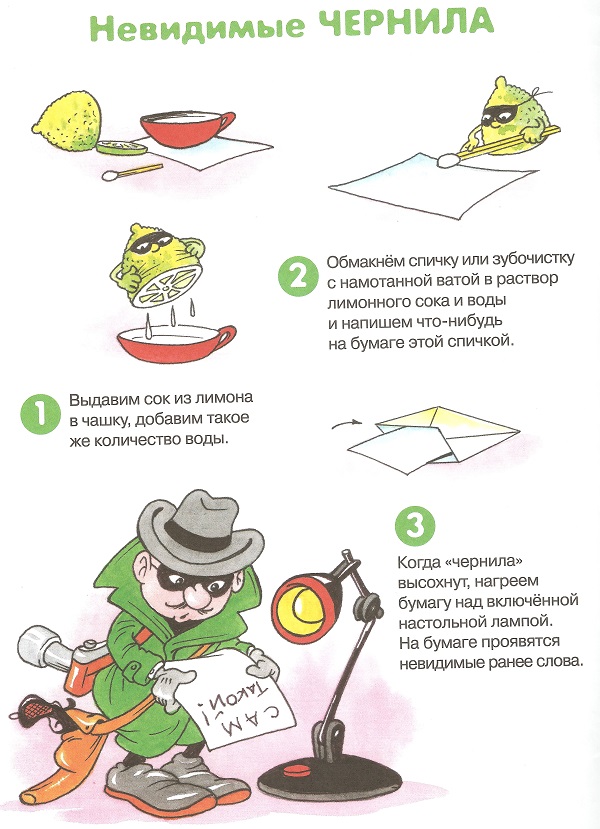 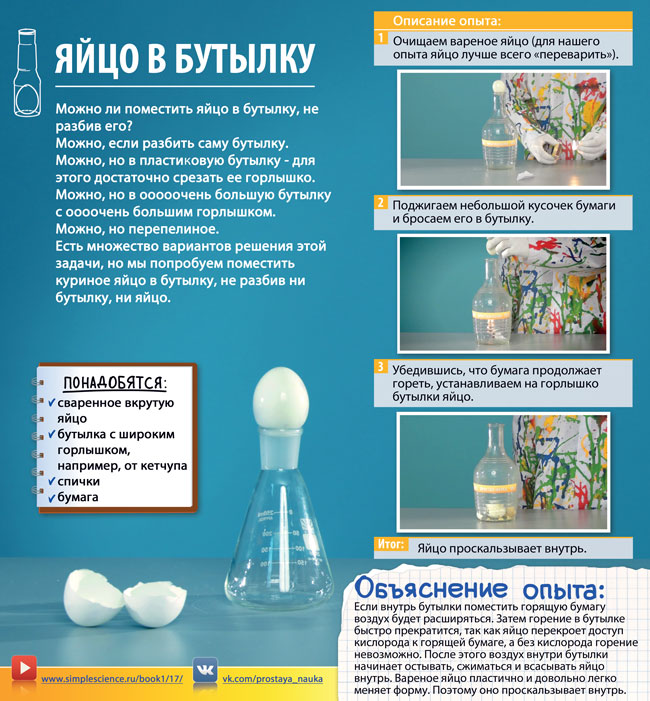 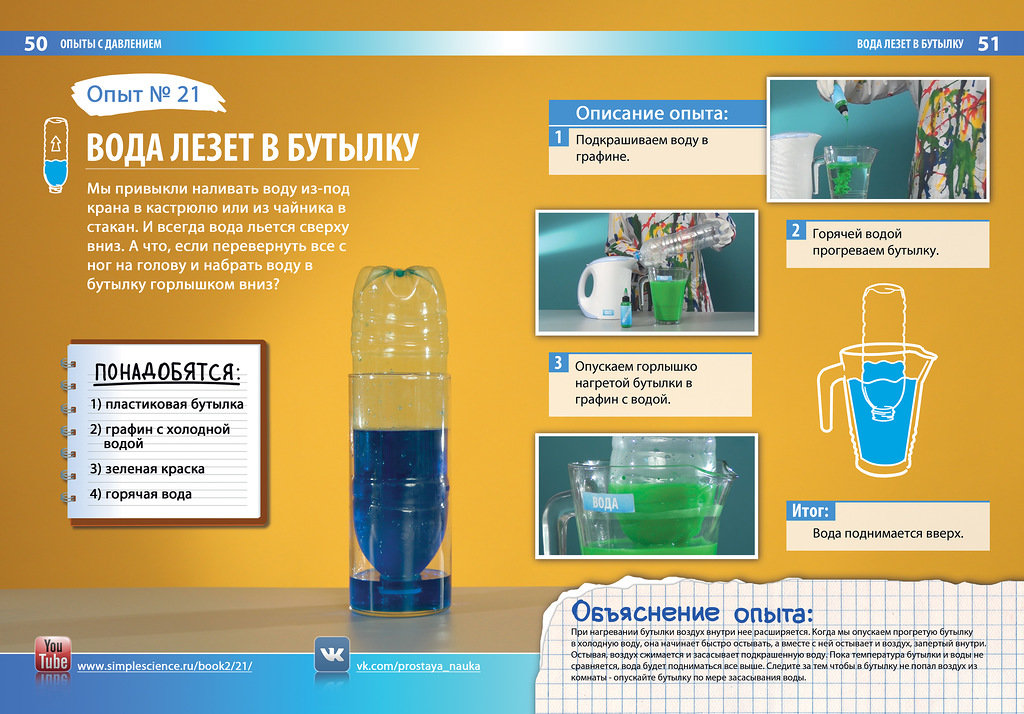 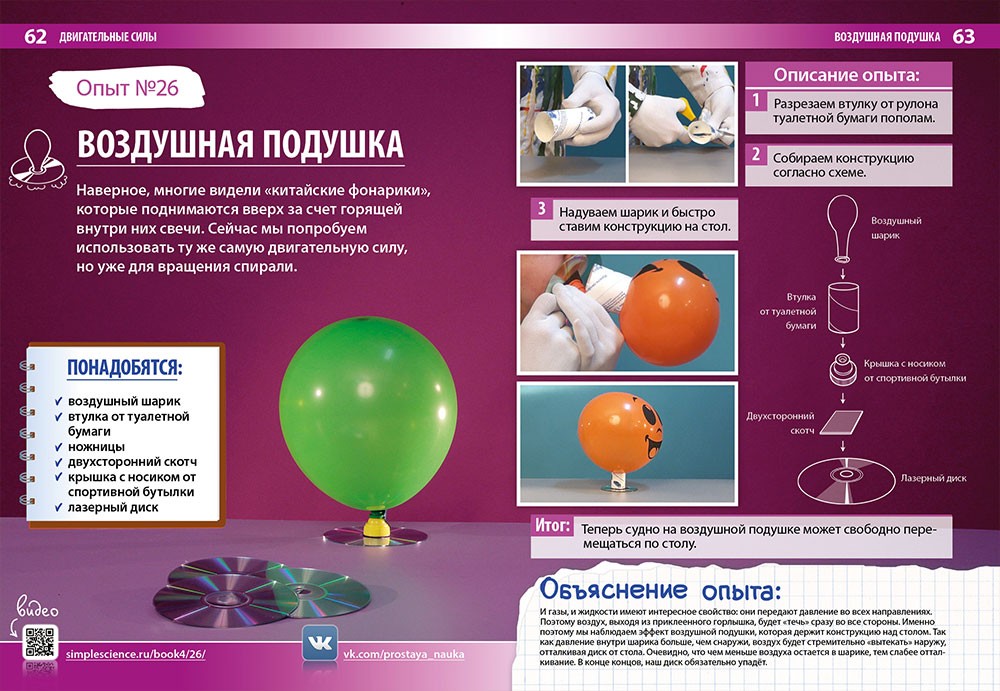 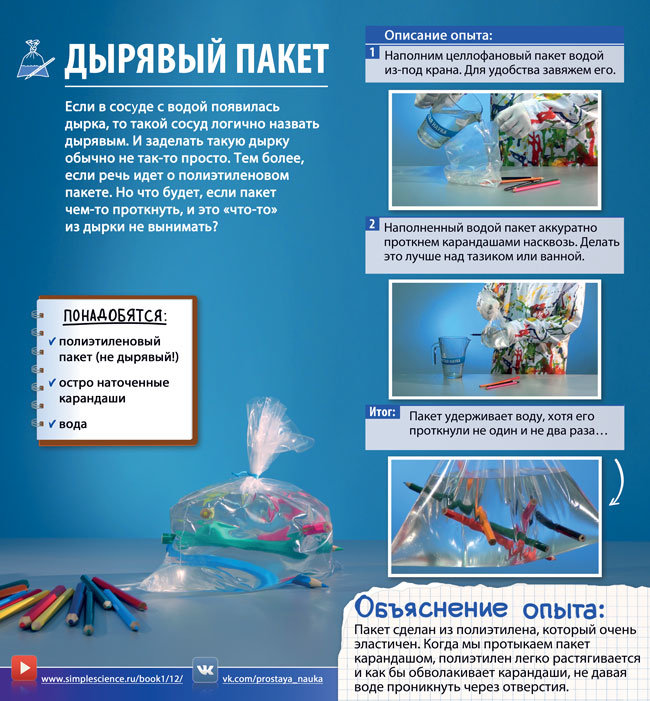 